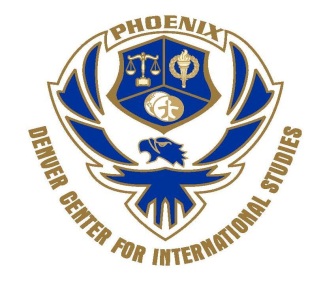 January 2, 2015Dear Parents & Guardians,As a part of our Short Story Unit in American Lit, students will be required to complete character sketches in preparation for writing a short story. After reading a few character sketches and studying short stories with a lens on character development, we will head to the 16th St Mall and Union Station where students will be required to write inspired by “characters” they see.This excursion will take place during class. Students will not miss any other classes, but they will miss half of lunch.We will take RTD to the 16th St Mall Ride downtown. Depending on weather, we will either be outside on the 16th St Mall writing and watching for characters or inside at Union Station. Please remind students that layers are key in Colorado!Students will need to pay for their own bus fare, which is $1.10 each way ($2.20 total). If your son/daughter already has a bus pass, there will be no cost for this field trip.That being said, students will have the opportunity to purchase lunch somewhere downtown. Students can either bring money to purchase lunch or plan to eat on the DCIS campus.Excursion dates are as follows:Tuesday, January 20th= Per 5Wednesday, January 21st= Per 10Thursday, January 22nd= per 3Friday, January 23rd= per 8Please let me know if you have any questions or concerns. Thank you,Sara Finnegan-DoyonPERMISSION FORMS MUST BE RETURNED BY WED, JAN 14TH (worth 10pts in Participation) Please check one of the following:1. I DO NOT give my son/daughter___________________________ permission to attend the excursion.2. I give my son/daughter ________________________________________ permission to attend the Character Sketch excursion on 16th Street Mall and at Union Station on: Tuesday, January 20th= Per 5 Wednesday, January 21st= Per 10Thursday, January 22nd= per 3Friday, January 23rd= per 8I understand that s/he will be out of the building for half of lunch and the entirety of American Lit. Please check one of the following:_______My daughter/son HAS a bus pass and will not need to pay bus fare._______Enclosed is $2.20 to cover the cost of bus fare.______ Due to financial hardship, we will not be able to cover the cost. Please provide a scholarship._____________________________         __________________________________(Parent/Guardian Name)				(Parent/Guardian Signature)